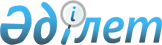 "2018-2020 жылдарға арналған аудандық маңызы бар қала, кент, ауылдық округтер бюджеттері туралы" Қазалы аудандық мәслихатының 2017 жылғы 25 желтоқсандағы №164 шешіміне өзгерістер енгізу туралы
					
			Мерзімі біткен
			
			
		
					Қызылорда облысы Қазалы аудандық мәслихатының 2018 жылғы 13 қарашадағы № 243 шешімі. Қызылорда облысының Әділет департаментінде 2018 жылғы 21 қарашада № 6518 болып тіркелді. Мерзімі біткендіктен қолданыс тоқтатылды
      "Қазақстан Республикасының Бюджет кодексі" Қазақстан Республикасының 2008 жылғы 4 желтоқсандағы кодексінің 106-бабының 4-тармағына, "Қазақстан Республикасындағы жергілікті мемлекеттік басқару және өзін-өзі басқару туралы" Қазақстан Республикасының 2001 жылғы 23 қаңтардағы Заңының 6-бабының 1-тармағының 1) тармақшасына сәйкес Қазалы аудандық мәслихаты ШЕШІМ ҚАБЫЛДАДЫ:
      1. "2018-2020 жылдарға арналған аудандық маңызы бар қала, кент, ауылдық округтер бюджеттері туралы" Қазалы аудандық мәслихатының 2017 жылғы 25 желтоқсандағы № 164 шешіміне (нормативтік құқықтық актілерді мемлекеттік тіркеу Тізілімінде 6095 нөмерімен тіркелген, 2018 жылғы 10 қаңтарда Қазақстан Республикасының нормативтік құқықтық актілердің элекрондық эталондық бақылау банкінде жарияланған) мынадай өзгерістер енгізілсін:
      1-тармақ жаңа редакцияда жазылсын:
      "1. 2018-2020 жылдарға арналған аудандық маңызы бар қала, кент, ауылдық округтер бюджеттері тиісінше 1-12 қосымшаларға сәйкес, оның ішінде 2018 жылға мынадай көлемде бекітілсін:
      1) кірістер – 1389823 мың теңге, оның ішінде:
      Қазалы қаласы – 225858 мың теңге;
      Әйтеке би кенті – 1025932 мың теңге;
      Аранды ауылдық округі – 94977 мың теңге;
      Майдакөл ауылдық округі – 43056 мың теңге.
      салықтық түсімдер – 237118 мың теңге;
      Қазалы қаласы – 24746 мың теңге;
      Әйтеке би кенті – 207172 мың теңге;
      Аранды ауылдық округі – 1990 мың теңге;
      Майдакөл ауылдық округі – 3210 мың теңге.
      салықтық емес түсімдер – 49688 мың теңге;
      Қазалы қаласы – 9810 мың теңге;
      Әйтеке би кенті – 37761 мың теңге;
      Аранды ауылдық округі – 441 мың теңге;
      Майдакөл ауылдық округі – 1676 мың теңге.
      трансферттер түсімі – 1103017 мың теңге;
      Қазалы қаласы – 191302 мың теңге;
      Әйтеке би кенті – 780999 мың теңге;
      Аранды ауылдық округі – 92546 мың теңге;
      Майдакөл ауылдық округі – 38170 мың теңге.
      2) шығындар – 1377823 мың теңге, оның ішінде;
      Қазалы қаласы – 225858 мың теңге;
      Әйтеке би кенті – 1013932 мың теңге;
      Аранды ауылдық округі – 94977 мың теңге;
      Майдакөл ауылдық округі – 43056 мың теңге.
      3) таза бюджеттік кредиттеу – 0;
      бюджеттік кредиттер – 0;
      бюджеттік кредиттерді өтеу – 0;
      4) қаржы активтерімен операциялар бойынша сальдо – 12000 мың теңге;
      қаржы активтерін сатып алу – 12000 мың теңге;
      мемлекеттің қаржы активтерін сатудан түсетін түсімдер - 0;
      5) бюджет тапшылығы (профициті) – 0;
      6) бюджет тапшылығын қаржыландыру (профицитті пайдалану)–0.
      аталған шешімнің 1, 4, 7, 10 қосымшалары осы шешімнің 1, 2, 3, 4 қосымшаларына сәйкес жаңа редакцияда жазылсын;
      2. Осы шешім 2018 жылғы 1 қаңтардан бастап қолданысқа енгізіледі және ресми жариялауға жатады. 2018 жылға арналған Қазалы қаласының бюджеті 2018 жылға арналған Әйтеке би кентінің бюджеті 2018 жылға арналған Аранды ауылдық округі бюджеті 2018 жылға арналған Майдакөл ауылдық округі бюджеті
					© 2012. Қазақстан Республикасы Әділет министрлігінің «Қазақстан Республикасының Заңнама және құқықтық ақпарат институты» ШЖҚ РМК
				
      Аудандық мәслихаттың XХХІІсессиясының төрағасы 

Қ.Мәмбетжан

      Аудандық мәслихат хатшысы 

К.Назымбеков
Аудандық мәслихаттың "13" қарашадағы 2018 жылғы сессиясының № 243 шешіміне 1қосымшаАудандық мәслихаттың 2017 жылғы "25" желтоқсандағы ХХ сессиясының №164 шешіміне 1қосымша
Санаты
Санаты
Санаты
Санаты
Сомасы, мың теңге
Сыныбы
Сыныбы
Сыныбы
Сомасы, мың теңге
Кіші сыныбы
Кіші сыныбы
Сомасы, мың теңге
Атауы
Сомасы, мың теңге
1. Кірістер
225858
1
Салықтық түсімдер
24746
01
Табыс салығы
12997
2
Жеке табыс салығы
12997
04
Меншiкке салынатын салықтар
11715
1
Мүлiкке салынатын салықтар
100
3
Жер салығы
1418
4
Көлiк құралдарына салынатын салық
10197
05
Тауарларға, жұмыстарға және қызметтерге салынатын iшкi салықтар 
34
4
Кәсiпкерлiк және кәсiби қызметтi жүргiзгенi үшiн алынатын алымдар
34
2
Салықтық емес түсiмдер
9810
01
Мемлекеттік меншіктен түсетін кірістер
245
5
Мемлекет меншігіндегі мүлікті жалға беруден түсетін кірістер
245
04
Мемлекеттік бюджеттен қаржыландырылатын, сондай-ақ Қазақстан Республикасы Ұлттық Банкінің бюджетінен (шығыстар сметасынан) қамтылатын және қаржыландырылатын мемлекеттік мекемелер салатын айыппұлдар, өсімпұлдар, санкциялар, өндіріп алулар
96
1
Мұнай секторы ұйымдарынан түсетін түсімдерді қоспағанда, мемлекеттік бюджеттен қаржыландырылатын, сондай-ақ Қазақстан Республикасы Ұлттық Банкінің бюджетінен (шығыстар сметасынан) қамтылатын және қаржыландырылатын мемлекеттік мекемелер салатын айыппұлдар, өсімпұлдар, санкциялар, өндіріп алулар
96
06
Басқа да салықтық емес түсiмдер
9469
1
Басқа да салықтық емес түсiмдер
9469
4
Трансферттердің түсімдері
191302
02
Мемлекеттiк басқарудың жоғары тұрған органдарынан түсетiн трансферттер
191302
3
Аудандардың (облыстық маңызы бар қаланың) бюджетінен трансферттер
191302
Функционалдық топ
Функционалдық топ
Функционалдық топ
Функционалдық топ
Сомасы, мың теңге
Бюджеттік бағдарламалардың әкiмшiсi
Бюджеттік бағдарламалардың әкiмшiсi
Бюджеттік бағдарламалардың әкiмшiсi
Сомасы, мың теңге
Бағдарлама
Бағдарлама
Сомасы, мың теңге
Атауы
Атауы
Сомасы, мың теңге
2. Шығындар
225858
1
Жалпы сипаттағы мемлекеттiк қызметтер
55991
124
Аудандық маңызы бар қала, ауыл, кент, ауылдық округ әкімінің аппараты
55991
001
Аудандық маңызы бар қала, ауыл, кент, ауылдық округ әкімінің қызметін қамтамасыз ету жөніндегі қызметтер
46050
022
Мемлекеттік органның күрделі шығыстары
9941
4
Бiлiм беру
98275
124
Аудандық маңызы бар қала, ауыл, кент, ауылдық округ әкімінің аппараты
98275
004
Мектепке дейінгі тәрбиелеу және оқыту және мектепке дейінгі тәрбиелеу және оқыту ұйымдарында медициналық қызмет көрсетуді ұйымдастыру
98275
6
Әлеуметтiк көмек және әлеуметтiк қамсыздандыру
7 180
124
Аудандық маңызы бар қала, ауыл, кент, ауылдық округ әкімінің аппараты
7 180
003
Мұқтаж азаматтарға үйде әлеуметтік көмек көрсету
7180
7
Тұрғын үй-коммуналдық шаруашылық
27533
124
Аудандық маңызы бар қала, ауыл, кент, ауылдық округ әкімінің аппараты
27533
008
Елді мекендердегі көшелерді жарықтандыру
8216
009
Елді мекендердің санитариясын қамтамасыз ету
7696
011
Елді мекендерді абаттандыру мен көгалдандыру
11621
8
Мәдениет, спорт, туризм және ақпараттық кеңістiк
31592
124
Аудандық маңызы бар қала, ауыл, кент, ауылдық округ әкімінің аппараты
31592
006
Жергіліктідеңгейдемәдени-демалысжұмысынқолдау
31592
12
Көлiк және коммуникация
5287
124
Аудандық маңызы бар қала, ауыл, кент, ауылдық округ әкімінің аппараты
5287
013
Аудандық маңызы бар қалаларда, ауылдарда, кенттерде, ауылдық округтерде автомобиль жолдарының жұмыс істеуін қамтамасыз ету
5287
3. Таза бюджеттік кредиттеу
0
Бюджеттік кредиттер
0
Бюджеттік кредиттерді өтеу
0
4.Қаржы активтерімен операциялар бойынша сальдо
0
Қаржы активтерін сатып алу
0
Мемлекеттің қаржы активтерін сатудан түсетін түсімдер
0
5. Бюджет тапшылығы (профициті)
0
6.Бюджет тапшылығын қаржыландыру (профицитін пайдалану)
0Аудандық мәслихаттың "13" қарашадағы 2018 жылғы сессиясының №243 шешіміне 2қосымшаАудандық мәслихаттың 2017 жылғы "25" желтоқсандағы ХХ сессиясының №164 шешіміне 4қосымша
Санаты
Санаты
Санаты
Санаты
Сомасы, мың теңге
Сыныбы
Сыныбы
Сыныбы
Сомасы, мың теңге
Кіші сыныбы
Кіші сыныбы
Сомасы, мың теңге
Атауы
Сомасы, мың теңге
1. Кірістер
1025932
1
Салықтық түсімдер
207172
01
Табыс салығы
131073
2
Жеке табыс салығы
131073
04
Меншiкке салынатын салықтар
76099
1
Мүлiкке салынатын салықтар
857
3
Жер салығы
9393
4
Көлiк құралдарына салынатын салық
65849
2
Салықтық емес түсiмдер
37761
06
Басқа да салықтық емес түсiмдер
37761
1
Басқа да салықтық емес түсiмдер
37761
4
Трансферттердің түсімдері
780999
02
Мемлекеттiк басқарудың жоғары тұрған органдарынан түсетiн трансферттер
780999
3
Аудандардың (облыстық маңызы бар қаланың) бюджетінен трансферттер
780999
Функционалдық топ
Функционалдық топ
Функционалдық топ
Функционалдық топ
Сомасы, мың теңге
Бюджеттік бағдарламалардың әкiмшiсi
Бюджеттік бағдарламалардың әкiмшiсi
Бюджеттік бағдарламалардың әкiмшiсi
Сомасы, мың теңге
Бағдарлама
Бағдарлама
Сомасы, мың теңге
Атауы
Сомасы, мың теңге
2. Шығындар
1013932
1
Жалпы сипаттағы мемлекеттiк қызметтер
140006
124
Аудандық маңызы бар қала, ауыл, кент, ауылдық округ әкімінің аппараты
140006
001
Аудандық маңызы бар қала, ауыл, кент, ауылдық округ әкімінің қызметін қамтамасыз ету жөніндегі қызметтер
108291
022
Мемлекеттік органның күрделі шығыстары
24715
032
Ведомстволық бағыныстағы мемлекеттік мекемелер мен ұйымдардың күрделі шығыстары
7000
4
Бiлiм беру
394946
124
Аудандық маңызы бар қала, ауыл, кент, ауылдық округ әкімінің аппараты
394946
004
Мектепке дейінгі тәрбиелеу және оқыту және мектепке дейінгі тәрбиелеу және оқыту ұйымдарында медициналық қызмет көрсетуді ұйымдастыру
379294
005
Ауылдық жерлерде оқушыларды жақын жердегі мектепке дейін тегін алып баруды және одан алып қайтуды ұймдастыру
15652
6
Әлеуметтiк көмек және әлеуметтiк қамсыздандыру
29023
124
Аудандық маңызы бар қала, ауыл, кент, ауылдық округ әкімінің аппараты
29023
003
Мұқтаж азаматтарға үйде әлеуметтік көмек көрсету
29023
7
Тұрғын үй-коммуналдық шаруашылық
277918
124
Аудандық маңызы бар қала, ауыл, кент, ауылдық округ әкімінің аппараты
277918
008
Елді мекендердегі көшелерді жарықтандыру
76865
009
Елді мекендердің санитариясын қамтамасыз ету
67000
011
Елді мекендерді абаттандыру мен көгалдандыру
134053
8
Мәдениет, спорт, туризм және ақпараттық кеңістiк
28543
124
Аудандық маңызы бар қала, ауыл, кент, ауылдық округ әкімінің аппараты
28543
006
Жергіліктідеңгейдемәдени-демалысжұмысынқолдау
28543
12
Көлiк және коммуникация
143496
124
Аудандық маңызы бар қала, ауыл, кент, ауылдық округ әкімінің аппараты
143496
013
Аудандық маңызы бар қалаларда, ауылдарда, кенттерде, ауылдық округтерде автомобиль жолдарының жұмыс істеуін қамтамасыз ету
15598
045
Аудандық маңызы бар қалаларда, ауылдарда, кенттерде, ауылдық округтерде автомобиль жолдарын күрделі және орташа жөндеу
127898
3. Таза бюджеттік кредиттеу
0 
Бюджеттік кредиттер
0 
Бюджеттік кредиттерді өтеу
0 
4. Қаржы активтерімен операциялар бойынша сальдо
12000
Қаржы активтерін сатып алу
12000
13
Басқалар
12000
124
Аудандық маңызы бар қала, ауыл, кент, ауылдық округ әкімінің аппараты
12000
065
Заңды тұлғалардың жарғылық капиталын қалыптастыру немесе ұлғайту
12000
Мемлекеттің қаржы активтерін сатудан түсетін түсімдер
0
5. Бюджет тапшылығы (профициті)
0
6.Бюджет тапшылығын қаржыландыру (профицитін пайдалану)
0Аудандық мәслихаттың "13" қарашадағы 2018 жылғы сессиясының №243 шешіміне 3қосымшаАудандық мәслихаттың 2017 жылғы "25" желтоқсандағы ХХ сессиясының №164 шешіміне 7қосымша
Санаты
Санаты
Санаты
Санаты
Сомасы, мың теңге
Сыныбы
Сыныбы
Сыныбы
Сомасы, мың теңге
Кіші сыныбы
Кіші сыныбы
Сомасы, мың теңге
Атауы
Сомасы, мың теңге
1. Кірістер
94977
1
Салықтық түсімдер
1990
01
Табыс салығы
273
2
Жеке табыс салығы
273
04
Меншiкке салынатын салықтар
1717
1
Мүлiкке салынатын салықтар
15
3
Жер салығы
112
4
Көлiк құралдарына салынатын салық
1590
2
Салықтық емес түсiмдер
441
06
Басқа да салықтық емес түсiмдер
441
1
Басқа да салықтық емес түсiмдер
441
4
Трансферттердің түсімдері
92546
02
Мемлекеттiк басқарудың жоғары тұрған органдарынан түсетiн трансферттер
92546
3
Аудандардың (облыстық маңызы бар қаланың) бюджетінен трансферттер
92546
Функционалдық топ
Функционалдық топ
Функционалдық топ
Функционалдық топ
Сомасы, мың теңге
Бюджеттік бағдарламалардың әкiмшiсi
Бюджеттік бағдарламалардың әкiмшiсi
Бюджеттік бағдарламалардың әкiмшiсi
Сомасы, мың теңге
Бағдарлама
Бағдарлама
Сомасы, мың теңге
Атауы
Сомасы, мың теңге
2. Шығындар
94977
1
Жалпы сипаттағы мемлекеттiк қызметтер
24457
124
Аудандық маңызы бар қала, ауыл, кент, ауылдық округ әкімінің аппараты
24457
001
Аудандық маңызы бар қала, ауыл, кент, ауылдық округ әкімінің қызметін қамтамасыз ету жөніндегі қызметтер
24392
022
Мемлекеттік органның күрделі шығыстары
65
4
Бiлiм беру
43746
124
Аудандық маңызы бар қала, ауыл, кент, ауылдық округ әкімінің аппараты
43746
004
Мектепке дейінгі тәрбиелеу және оқыту және мектепке дейінгі тәрбиелеу және оқыту ұйымдарында медициналық қызмет көрсетуді ұйымдастыру
43746
6
Әлеуметтiк көмек және әлеуметтiк қамсыздандыру
1348
124
Аудандық маңызы бар қала, ауыл, кент, ауылдық округ әкімінің аппараты
1348
003
Мұқтаж азаматтарға үйде әлеуметтік көмек көрсету
1348
7
Тұрғын үй-коммуналдық шаруашылық
8798
124
Аудандық маңызы бар қала, ауыл, кент, ауылдық округ әкімінің аппараты
1720
014
Елді мекендерді сумен жабдықтауды ұйымдастыру
1720
124
Аудандық маңызы бар қала, ауыл, кент, ауылдық округ әкімінің аппараты
7078
008
Елді мекендердегі көшелерді жарықтандыру
3027
009
Елді мекендердің санитариясын қамтамасыз ету
446
011
Елді мекендерді абаттандыру мен көгалдандыру
3605
8
Мәдениет, спорт, туризм және ақпараттық кеңістiк
16628
124
Аудандық маңызы бар қала, ауыл, кент, ауылдық округ әкімінің аппараты
16628
006
Жергілікті деңгейде мәдени-демалыс жұмысын қолдау
16628
3. Таза бюджеттік кредиттеу
0
Бюджеттік кредиттер
0
Бюджеттік кредиттерді өтеу
0
4. Қаржы активтерімен операциялар бойынша сальдо
0
Қаржы активтерін сатып алу
0
Мемлекеттің қаржы активтерін сатудан түсетін түсімдер
0
5. Бюджет тапшылығы (профициті)
0
6.Бюджет тапшылығын қаржыландыру (профицитін пайдалану)
0Аудандық мәслихаттың "13" қарашадағы 2018 жылғы сессиясының №243 шешіміне 4қосымшаАудандық мәслихаттың 2017 жылғы "25" желтоқсандағы ХХ сессиясының №164 шешіміне 10қосымша
Санаты
Санаты
Санаты
Санаты
Сомасы, мың теңге
Сыныбы
Сыныбы
Сыныбы
Сомасы, мың теңге
Кіші сыныбы
Кіші сыныбы
Сомасы, мың теңге
Атауы
Сомасы, мың теңге
1. Кірістер
43056
1
Салықтық түсімдер
3210
01
Табыс салығы
556
2
Жеке табыс салығы
556
04
Меншiкке салынатын салықтар
2654
1
Мүлiкке салынатын салықтар
25
3
Жер салығы
152
4
Көлiк құралдарына салынатын салық
2477
2
Салықтық емес түсiмдер
1676
04
Мемлекеттік бюджеттен қаржыландырылатын, сондай-ақ Қазақстан Республикасы Ұлттық Банкінің бюджетінен (шығыстар сметасынан) қамтылатын және қаржыландырылатын мемлекеттік мекемелер салатын айыппұлдар, өсімпұлдар, санкциялар, өндіріп алулар
8
1
Мұнай секторы ұйымдарынан түсетін түсімдерді қоспағанда, мемлекеттік бюджеттен қаржыландырылатын, сондай-ақ Қазақстан Республикасы Ұлттық Банкінің бюджетінен (шығыстар сметасынан) қамтылатын және қаржыландырылатын мемлекеттік мекемелер салатын айыппұлдар, өсімпұлдар, санкциялар, өндіріп алулар
8
06
Басқа да салықтық емес түсiмдер
1668
1
Басқа да салықтық емес түсiмдер
1668
4
Трансферттердің түсімдері
38170
02
Мемлекеттiк басқарудың жоғары тұрған органдарынан түсетiн трансферттер
38170
3
Аудандардың (облыстық маңызы бар қаланың) бюджетінен трансферттер
38170
Функционалдық топ
Функционалдық топ
Функционалдық топ
Функционалдық топ
Сомасы, мың теңге
Бюджеттік бағдарламалардың әкiмшiсi
Бюджеттік бағдарламалардың әкiмшiсi
Бюджеттік бағдарламалардың әкiмшiсi
Сомасы, мың теңге
Бағдарлама
Бағдарлама
Сомасы, мың теңге
Атауы
Сомасы, мың теңге
2. Шығындар
43056 
1
Жалпы сипаттағы мемлекеттiк қызметтер
23924
124
Аудандық маңызы бар қала, ауыл, кент, ауылдық округ әкімінің аппараты
23924
001
Аудандық маңызы бар қала, ауыл, кент, ауылдық округ әкімінің қызметін қамтамасыз ету жөніндегі қызметтер
23335
022
Мемлекеттік органның күрделі шығыстары
589
6
Әлеуметтiк көмек және әлеуметтiк қамсыздандыру
1362
124
Аудандық маңызы бар қала, ауыл, кент, ауылдық округ әкімінің аппараты
1362
003
Мұқтаж азаматтарға үйде әлеуметтік көмек көрсету
1362
7
Тұрғын үй-коммуналдық шаруашылық
4786
124
Аудандық маңызы бар қала, ауыл, кент, ауылдық округ әкімінің аппараты
4786
008
Елді мекендердегі көшелерді жарықтандыру
1642
009
Елді мекендердің санитариясын қамтамасыз ету
500
011
Елді мекендерді абаттандыру мен көгалдандыру
2644
8
Мәдениет, спорт, туризм және ақпараттық кеңістiк
12984
124
Аудандық маңызы бар қала, ауыл, кент, ауылдық округ әкімінің аппараты
12984
006
Жергіліктідеңгейдемәдени-демалысжұмысынқолдау
12984
3. Таза бюджеттік кредиттеу
0
Бюджеттік кредиттер
0
Бюджеттік кредиттерді өтеу
0
4. Қаржы активтерімен операциялар бойынша сальдо
0
Қаржы активтерін сатып алу
0
Мемлекеттің қаржы активтерін сатудан түсетін түсімдер
0
5. Бюджет тапшылығы (профициті)
0
6.Бюджет тапшылығын қаржыландыру (профицитін пайдалану)
0